Муниципальное дошкольное образовательное учреждение «Детский сад №22 комбинированного вида»Сценарий к 23 февраля"Там на неведомых дорожках"
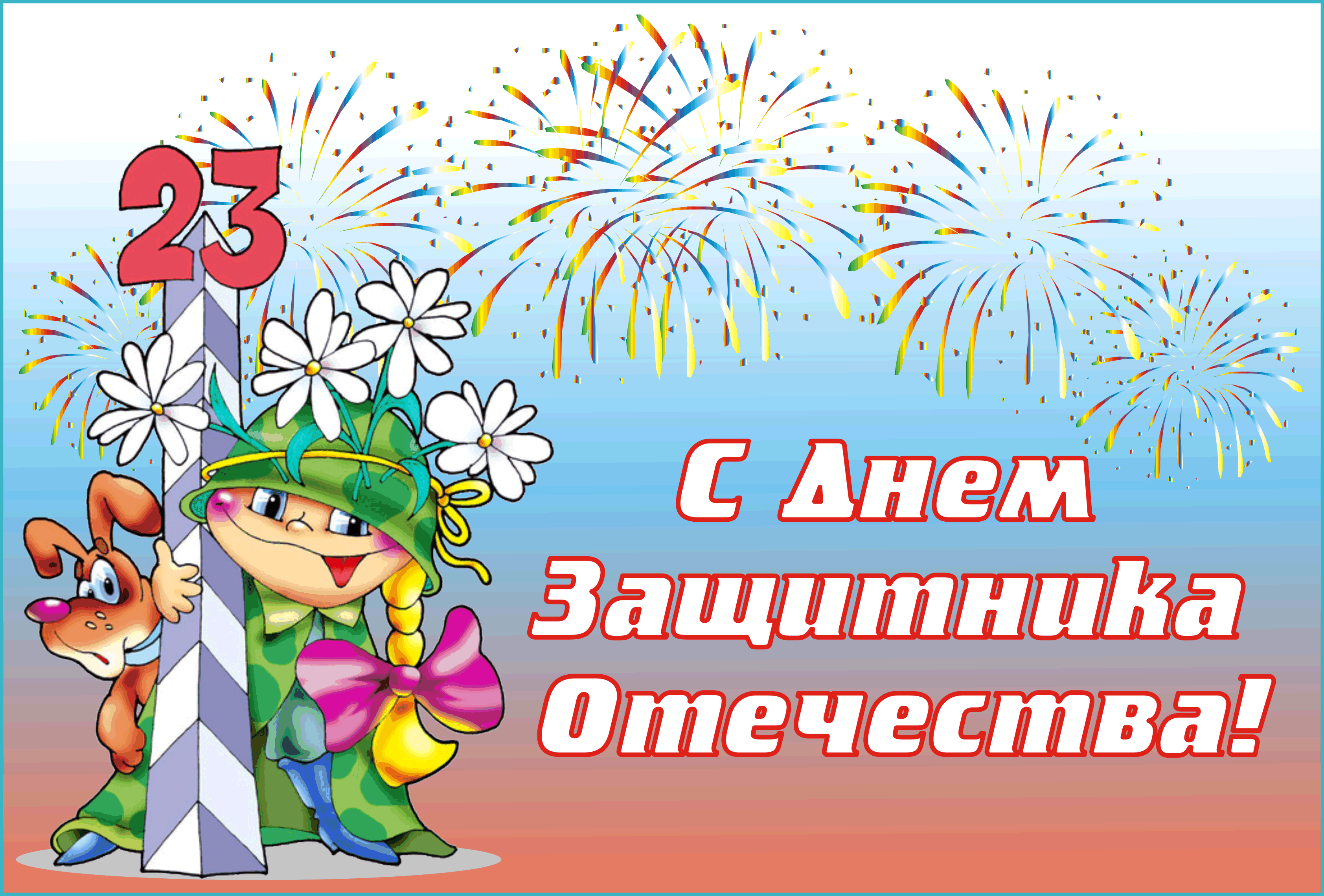 Музыкально-спортивное развлечение                                               Разработали и провели:                            Воспитатели:                                                       Э. В Юськаева., А.В. Зинкина                                                    Музыкальный руководитель                          Козлова Т.И.;                                                                  Инструктор по физической культуре                          Назарова Е.Н.Ведущий: здравствуйте, дорогие гости!
За окнами синий сгущается вечер,
Вы к нам пришли отдохнуть в этот час.
Пускай распрямятся усталые плечи,
Пусть шутки и смех звучат среди вас!
( под легкую красивую музыку в зал вбегают девочки в ярких нарядных платьях)
1 девочка ещё снежок по - зимнему искрится,
Ещё всё так же слышен скрип саней,
Но с каждым утром песенка синицы,
Становится нежнее и длинней!
2 девочка итак, февраль уже почти закончен,
Всё чаще слышим мы весёлую капель.
И лёд речной теперь не так уж прочен,
И не страшна нам снежная метель.
3 девочка. Нас солнца луч смешит и дразнит,
Нам нынче весело с утра,
Зима нам дарит звонкий праздник,
Какой же праздник нам встречать пора?
4 девочка. В феврале холодном зимнем
День особый, важный есть-
Всем защитникам России
Воздаем хвалу и честь!
5 девочка ведь любой из них мечтает
Защитить детей, семью,
Как когда-то защищали
Солдаты Родину свою.
6 девочка защитников Отечества
Любит весь народ!
Защитникам отечества
Слава и почет!
Ведущий: с таким прекрасным днем «мужчинным»
Мы поздравляем всех мужчин,
Здоровья, лет счастливых длинных
Мы пожелать вам всем хотим!
6 девочка: (обращаясь к остальным девочкам)
Ой, а где же наши мальчики?
(тихо звучит военный марш)
Ведущий: слышите музыку. Это марш. Наверное мальчики строевой шаг репетируют! Давайте встретим их бурными аплодисментами!
(звучит военный марш)
Ведущий: вот они, наши будущие защитники! Добро пожаловать! Дорогие ребята! Вот опять мы собрались все вместе в нашем зале! Настроение у нас радостное и приподнятое, ведь сегодня мы отмечаем праздник –День Защитника Отечества. Защитники есть в каждой семье: дедушки, старшие братья, ну и конечно же наши папы! Вся Россия в этот день радуется и поздравляет всех мужчин, ну а мы сегодня поздравляем наших мальчиков и пап!
(мальчики читают стихи)
1 родная армия сильна,
В боях непобедима.
На страже Родины она,
Стоит несокрушимо!
2 все наши дедушки и папы,
Когда то в армии служили,
Учились защищать Россию,
Всегда подтянутыми были.
3 носили форму и фуражку,
Усердно спортом занимались,
Стрелять учились очень метко,
И пистолета не боялись!
4 защитником Отечества,
Хочу я тоже стать!,
И Родину, и мамочку,
Я буду охранять!
5 скажем папам мы о том,
Что, когда все подрастем,
В армию служить пойдем,
Вас ни в чем не подведем.
6 пока мы подрастаем,
Взрослеем с каждым днем,
И вас мы заверяем,
Есть кашу мы начнем!
ПЕСНЯ 
Ведущий: замечательная песня! И пели вы ее особенно празднично и бодро. Я вижу, что девочкам эта песня тоже очень понравилась!
(девочки читают стихи)
1 мальчики сегодня нарядные такие,
Все в рубашках строгих, будто бы большие.
Будь те же вы сильными, смелыми, здоровыми.
И делами разными увлекайтесь новыми.
2 нам цветы всегда дарите, добрые улыбки,
Никогда не совершайте глупые ошибки.
Вы, мальчишки, молодцы! Мы гордимся вами!
И сегодня поздравляем добрыми словами!
Ведущая: всех защитников страны,
Поздравляем нынче мы,
И будем очень рады,
Вам подарить награду!
(девочки надевают мальчикам медали)
ИГРА «ПЕРЕНЕСИ СОКРОВИЩЕ»
Ведущая: а сейчас принимайте муз. подарок
ТАНЕЦ
Ведущий: ребята, вслушайтесь только в эти гордые слова-«Защитник Отечества»! защитники нашего Отечества- это наши богатыри, воины, казаки, которые защищали Русь, Россию от всех врагов, которые нападали на нашу Родину, от татарских племен , японских самураев, от главных врагов- фашистов- всех победили наши защитники- это солдаты, офицеры, летчики и моряки, которые готовы в любую минуту встать на защиту нас с вами. Наши мальчики очень хотят стать похожими на них: быть сильными, мужественными и благородными, впрочем, и как папы! Сейчас они об этом сами расскажут!
1 хочу похожим быть на папу,
Во всем хочу, как папа, стать!
Как он носить пальто и шляпу,
Сидеть, ходить, и даже спать!
И не забыть ещё жениться,
И нашу маму в жены взять!
2 у меня есть папа!
Спросите, какой он?
Самый сильный папа,
Самый храбрый воин,
У меня есть папа-
Добрый, умный, стройный!
Лучший в мире папа-
Потому, что мой он!
Ведущий: значит, вы говорите, ребята, что ваши папы самые сильные и ловкие? Ну, тогда, это мы сейчас и проверим! Приглашаем пап!
ИГРА «ОДЕТЬ РЕБЕНКА»
Ведущий: а теперь предлагаю проверить, сколько сил у ваших пап!
ИГРА «ПЕРЕНЕСИ СОКРОВИЩЕ»
Ведущий: уважаемые гости, а как вы думаете, знают ли ребята, кем могут работать папы? Вот это мы сейчас и проверим! Слушайте внимательно и отгадывайте!
1 дрожит мостовая, и воет мотор, это к нам едет папа …(шофер)
2 по синему небу летит самолет, им управляет папа….(пилот)
3 кто выступает на сцене на бис? Это известный всем папа- ….( артист)
4 наших умений и знаний строитель, в школе нас учит папа….(учитель)
5 в поле слышен птичий, очень тонкий свист, пашет землю плугом папа …(тракторист)
6смело огонь он погасит коварный, в каске блестящей папа ….(пожарный)
7 в доме его узнает каждый житель, дом этот строил папа….(строитель)
Ведущий: но папы могут быть не только артистами и строителями. Настоящий папа может стать волшебником! И об этом нам расскажет________________: мой папа волшебник, Он самый хороший!
Он в миг превращается в то, что попросишь!
Он может стать клоуном, тигром, жирафом,
Но лучше всего он умеет быть папой!
Его обниму я и тихо скажу:
«мой папочка, я тебя очень люблю!
Ты самый хороший, ты самый родной,
Любимый, единственный,
Ты только мой!»
Ведущий: ну а теперь, дорогие папы примите музыкальный подарок!
ПЕСНЯ О ПАПЕ (звучит песенка Печкина, стук в дверь)
Ведущий: кто там?
Печкин: это я , почтальон Печкин! Принес важное письмо, для ваших мальчик! Только я вам его не отдам, потому что у вас документов нет!
Ведущий: конечно нет, мы же на празднике ко Дню Защитника Отечества, зачем же нам документы?
Печкин: а кто тут защитники?
Ведущая: вот наши мальчики, будущие защитники! Мальчики, встаньте пожалуйста!
Печкин: ух ты, бравые какие! Ну, раз у вас нет документов, тогда мне вас испытать нужно! вот у меня есть 2 тоннеля, нужно через них проползти, не испугаться и целыми, невредимыми остаться!
ИГРА «ТОННЕЛЬ»
Печкин: а ведь я когда-то тоже в армии служил. Ну да ладно, вот вам письмо, получите, распишитесь!
(отдает письмо)
Ведущий: что-то я переживаю, конверт какой-то страшный! Наверное что-то случилось! (вскрывает пакет, читает) «эй, вы, защитнички! Слушайте! Я похитил вашу русскую красавицу ________________________! Если хотите видеть ее живой и невредимой, принесите мне хороший выкуп! Кощей бессмертный». Так и знала, что не с добром нам это письмо пришло!
Ребята, будем спасать ___________________________? А папы нам помогут?
Так, что же нам делать? С чего начинать поиски? Где искать кощея?
Печкин: нужно отправляться в сказку к Бабе Яге! Она всё знает! Не испугаетесь? Придётся применить заклинание! Закрывайте все глаза, иначе не сработает!
Шурум-бурум,Письма несун,шарай-барай,К Яге нас отправляй!
(звучит музыка, Печкин убегает, ведущий просит избушку повернуться, яга говорит обратное, им надоедает спорить, Яга выходит к детям)
Баба Яга: (принюхиваясь)
Фу-фу-фу! Русским духом пахнет! Знаю-знаю, зачем ко мне пожаловали! Расскажу вам где кощея искать, но прежде, условия мои выполните! Согласны? Для начала хочу проверить, есть ли среди вас силачи? Кто может гирю 100 кг поднять 10 раз правой рукой, а потом левой, а потом и обе?
ИГРА «СИЛАЧИ»
Баба Яга: а теперь хочу пап ваших проверить, узнать, хорошо ли они умеют скакать на коне!
ИГРА «ВЕСЕЛЫЙ НАЕЗДНИК»
Баба Яга: (хохочет) молодцы! Ой, молодцы! Ну мне пора!
Ведущая: а кощея то где искать?
Баба яга: кощея? А я не знаю! Это Кикимора знает! Она с ним тут недавно по лесу гуляла, песни пела! Вот у этой старой вешалки и спрашивайте! Дорогу показать?
Ведущая: конечно, миленькая, покажи!
Баба Яга: закрывайте, глазки! Колдовать буду!
Ты, нога-нога моя, Костя…, костяная,
Дай пинка для рывка, моя дорогая!
Размахнись, колено! Взлетайте над поленом!
Над лесами, над полями,
За синее море, к старушке кикиморе!
(яга улетает, под песню выходит кикимора)
Кикимора: Здравствуйте, мои хорошие! Получила SMS-ку от Яги! Слышала вы Костика Бессмертного ищете? А он все шалит? Девушек ворует! Только силой его богатырской не одолеть!
Ведущая: а как же нам его одолеть?
Кикимора: ну вообще я не хотела говорить. а ваша ____________________ красивая? Но раз он девушек похищает, а обещал на мне жениться, то так уж и быть, расскажу! Пусть знает! Испытание только пройти моё надо! Согласны? Проверю, на сколько вы внимательны! Сейчас буду вам задания задавать, а вы быстро их выполняйте. Крикну «пехота» громко топайте ногами. Скажу «атака» громко кричите «Ура!». Скажу «окопы» прячетесь в домики, ну а если крикну «пулеметы» хлопаете в ладоши!
ИГРА «БУДЬ ВНИМАТЕЛЕН»
Кикимора: вот так молодцы!
Ведущая: так ты скажи нам, где кощея искать и как его победить?
Кикимора: есть яйцо, в нем игла, иглу сломаете, кощея победите!
Ведущая: а яйцо где искать?
Кикимора: а яйцо он мне на хранение отдал! Но мне оно более не нужно! Мне тут один папочка приглянулся! пойду зелье приворотное готовить! Ну и подкрашусь!
( уходит. Звучит страшная музыка в зал на коне заскакивает кощей)
Кощей: как чувствовал беда! А ну отдавай яйцо!
Ведущая: отдам, только если _____________________________________ вернешь!
Кощей: да забирайте! Вот тут она у меня уже сидит! Всё воспитывает- воспитывает! То я сел не так, то рисую не красиво, то речь у меня не хороша, то худенький я какой-то! Надоела! Но я не просто так отдам! Сразиться со мной нужно! Ну для приличия! Только соперники мне нужны самые что ни есть бравые!
(собираем команду мужчин)
Ведущая: а с кем же они соревноваться будут?
Кощей: со мной! И взяли!
ИГРА «ПЕРЕТЯГИВАНИЕ КАНАТА»
(мужчины конечно же побеждают)
Кощей: позор! Позор! Права была ваша ________________! Надо подкачаться! Ладно, возвращаю обратно __________! Спасли вы ее! Пусть вас воспитывает! (выводит ________________)
_____________: здравствуйте дорогие ребята и взрослые! Спасибо, что спасли меня от кощея! Я так вами горжусь! Вы самые настоящие защитники и хоть и маленькие, но уже герои!
Воспитатель: и действительно, в нашем садике воспитываются самые замечательные мальчики, у них самые лучшие папы и мы можем быть спокойны, ведь у нас есть такие защитники!
Ведущий: Ещё раз поздравляем всех мужчин с праздником! И говорим вам до новых встреч!